Copy of electronic document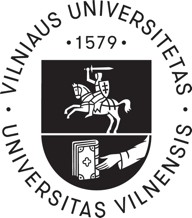 SENATE OF VILNIUS UNIVERSITYRESOLUTIONON THE PROVISIONS OF THE APPLICATION OF THE LEGAL ACTS OF VILNIUS UNIVERSITY REGULATING THE STUDY PROCESS OF THE CITIZENS OF UKRAINE STUDYING AT VILNIUS UNIVERSITYPursuant to Article 33 (1) (32) of the Statutes of Vilnius University and taking into account the submission of the Rector of Vilnius University of 14 March 2022 No. RTK-18 “On the Provisions of the Application of the Legal Acts of Vilnius University Regulating the Study Process of the Citizens of Ukraine Studying at Vilnius University” and the Resolution of the Committee of Studies of the Senate of Vilnius University of8 March 2022 (Minutes No. (1.8 E) 11500-KT-80) and in response to the military aggression by the Russian Federation on Ukrainian territory and the imminent threat it poses to Ukrainian citizens,The Senate of Vilnius University hereby decides:To establish that:Citizens of Ukraine whose studies at Vilnius University in non-state funded places start from 24 February 2022 and run until 31 August 2022 (inclusive), as well as citizens of Ukraine with the best study achievements, whose studies start from 1 September 2022:for the entire period of studies, except for the doctoral studies, shall be 100 percent exempted from paying the tuition fee without applying the description of the procedure for payment, refund and recovery of tuition fees approved by Senate of Vilnius University Resolution of 23 May 2017 No. S-2017-6 of 23 May 2017 -2 “On Approval of the New Version of the Description of the Procedure for Payment, Refund and Recovery of Tuition Fees at Vilnius University” (wording of the Senate of Vilnius University Resolution of 22 May 2018 No. S-2018-5-5 of 22 May 2018), the requirement of Sub-Clause 15.1 to pay the full tuition fee to Vilnius University for a student studying at a study place not funded by the state;during doctoral studies, by the decision of the head of the main academic department of Vilnius University (hereinafter referred to as the Department), in coordination with the Vice-Rector for Research of Vilnius University, may be exempted from the tuition fee or a part thereof;Citizens of Ukraine admitted to study at Vilnius University until 23 February 2022 (inclusive) may be exempted from paying the tuition fee for the spring semester of the academic year 2021–2022 upon their motivated request and the decision of the Head of the Department, while the semester fee (or part thereof) which has already been paid may be refunded.To approve the following temporary provisions applicable to the application of the legal acts of Vilnius University regulating the study process to the citizens of Ukraine studying at Vilnius University until 31 August 2022:on the application of the description of the procedure for admission of a person who has studied at another domestic or foreign higher education institution and wishes to continue his/her studies at Vilnius University, approved by the Resolution of the Commission of the Senate of Vilnius University of 20 June 2013 No. SK-2013-8-11 “On the Approval of the Description of the Procedure for Admission of a Person who has Studied at Another Domestic or Foreign Higher Education Institution and Wishes to Continue His/Her Studies at Vilnius University” (wording of the Resolution of the Senate of Vilnius University of 21 November 2017 No. S-2017-11-10) (hereinafter referred to as the Description of the Admission Procedure):Citizens of Ukraine admitted to study at the first, second or integrated study programmes of Vilnius University as of 24 February 2022 shall not be subject to the credit limit of not more than 75 percent of the scope of the study programme of the same cycle established in Clause 4 of the Description of Admission Procedure, i.e. such students may be credited with up to 100 percent of the volume of the study programme at the same level;Citizens of Ukraine admitted to study at Vilnius University as of 4 February 2022 shall not be subject to the requirement of Clause 5 of the Description of the Admission Procedure concerning admission to continue their studies from the beginning of the semester, i.e. such students may continue their studies at Vilnius University from any day of the study semester;Citizens of Ukraine admitted to study at Vilnius University as of 24 February 2022 shall not be subject to the limit of differences of no more than 15 credit study subjects (modules) established in Clause 7 of the Description of Admission Procedure, i.e. such students may continue their studies at Vilnius University regardless of the difference between the study subjects (modules) between the study programme studied and the study programme to be studied;Citizens of Ukraine applying for continuing their studies at Vilnius University from 24 February 2022 shall not be subject to the deadline for submitting an application for continuing their studies set out in Clause 12 of the Description of Admission Procedure (until the beginning of a new semester), i.e. such persons may apply to continue their studies at any time;With regard to Ukrainian citizens applying for continuation of studies at Vilnius University as of 24 February 2022, the term for informing persons wishing to continue studies at Vilnius University (until the beginning of a new semester) set forth in Clause 17 of the Description of Admission Procedure shall not apply to the Department; the Department shall inform such persons of the consent or refusal to accept him/her to study at the Department no later than within 10 calendar days from the date of submission of the application;on the application of Description of the Procedure for the Payment, Refund and Recovery of Tuition Fees of Vilnius University, approved by Resolution of the Senate of Vilnius University of 23 May 2017 No. S-2017-6 of 23 May 2017 -2 “On Approval of the New Version of the Description of the Procedure for Payment, Refund and Recovery of Tuition Fees for Vilnius University” (wording of the Senate of Vilnius University Resolution of 22 May 2018 No. S-2018-5-5) (hereinafter referred to as the Description of the Procedure for Tuition Fees):By the decision of the Head of the Department, for citizens of Ukraine studying in the bachelor, master, integrated, professional pedagogy study or residency study programmes implemented by the Department, for those admitted to study at Vilnius University until 23 February 2022 (inclusive), the term for payment of tuition fees may be postponed until 31 August 2022 at the latest, except for the students of the final year, for whom this term may be postponed until 15 May 2022, without applying the term of 1 May specified in Clauses 32, 33 and 34 of the Description of the Procedure for Tuition Fees;on the application of Description of the Procedure for Crediting Study Results at Vilnius University, approved by the Resolution of the Senate of Vilnius University of 20 April 2021 No. SPN-20 “On the Approval of the Description of the Procedure for Crediting Study Results at Vilnius University and the Resolution of the Meeting of the Commission of the Senate of Vilnius University of 3 June 2004 (Minutes No. 9) on the Repeal of the Procedure for Crediting Study Results at Vilnius University” (hereinafter referred to as the Description of the Procedure for Crediting Study Results):Citizens of Ukraine admitted to study at Vilnius University as of 24 February 2022 shall not be subject to the credit limit established in Sub-Clause 15.5 of the Description of the Procedure for Crediting Study Results, i.e. such students may be credited with up to 100 percent of the study programme at the same level;Citizens of Ukraine admitted to study at Vilnius University as of 24 February 2022 shall not be subject to the calculation of terms established in Clause 16 of the Description of the Procedure for Crediting Study Results from the beginning of the study semester, i.e. the terms of the requirement for such students to complete the credit transfer within 30 (thirty) calendar days from the beginning of the new semester and the requirement to submit an application addressed to the Head of the Department in the study information system of Vilnius University within 14 (fourteen) calendar days from the beginning of the new semester, shall be calculated from the day of admission of the Ukrainian citizen to Vilnius University.DETAILED METADADETAILED METADADocument compiler(s)Vilnius University 211950810, Universiteto st. 3, 01513 VilniusDocument title (headline)ON THE PROVISIONS OF THE APPLICATION OF THE LEGAL ACTS OF VILNIUS UNIVERSITY REGULATING THE STUDY PROCESS OF THE CITIZENS OF UKRAINE STUDYING AT VILNIUS UNIVERSITYDocument registration date and number16/03/2022 No. SPN-13Date of the receipt of the document and registration number of the receipt of the document–Mark of the document specification identificationADOC-V1.0Purpose of the signatureSigningName, surname and position of a person who created the signatureDainora Pociūtė-Abukevičienė, Chairperson of the Senate, Senate of Vilnius UniversityCertificate issued toDAINORA POCIŪTĖ-ABUKEVIČIENĖ LTDate and time of signature creation16/03/2022 09:37:52 (GMT+02:00)Signature formatXAdES-TTime in timestamp16/03/2022 09:38:20 (GMT+02:00)Information about the certification service providerEID-SK 2016, AS Sertifitseerimiskeskus EECertificate validity period19/02/2020 11:18:47 – 17/02/2025 23:59:59Information on the techniques used to ensure the integrity of the metadataThe integrity of metadata for the purpose of "Registration" is ensured by using the certificate "Document Management System Avilys, Vilnius University, SE, company code 211950810 LT" issued by RCSC IssuingCA, SE Centre of Registers, legal entity code 124110246 LT, the certificate is valid from 20/12/2021 09:39:22 until 19/12/2024 09:39:22Number of annexes to the main document –Number of documents attached to the main document–Compiler (s) of the attached document–Title (heading) of the attached document–Registration date and number of the attached document–Name of the software used to create the electronic documentDocument management system Avilys, version 3.5.58Information about verification of electronic document and electronic signature (s) (date of verification)Meets the requirements of the specification.All electronic signatures in the document are valid (16/03/2022, 09:38:30)Search link–Additional metadataThis copy was created on 16/03/2022 09:38:30 by the Document Management System Avilys